      #HeartAttack         #MindGames 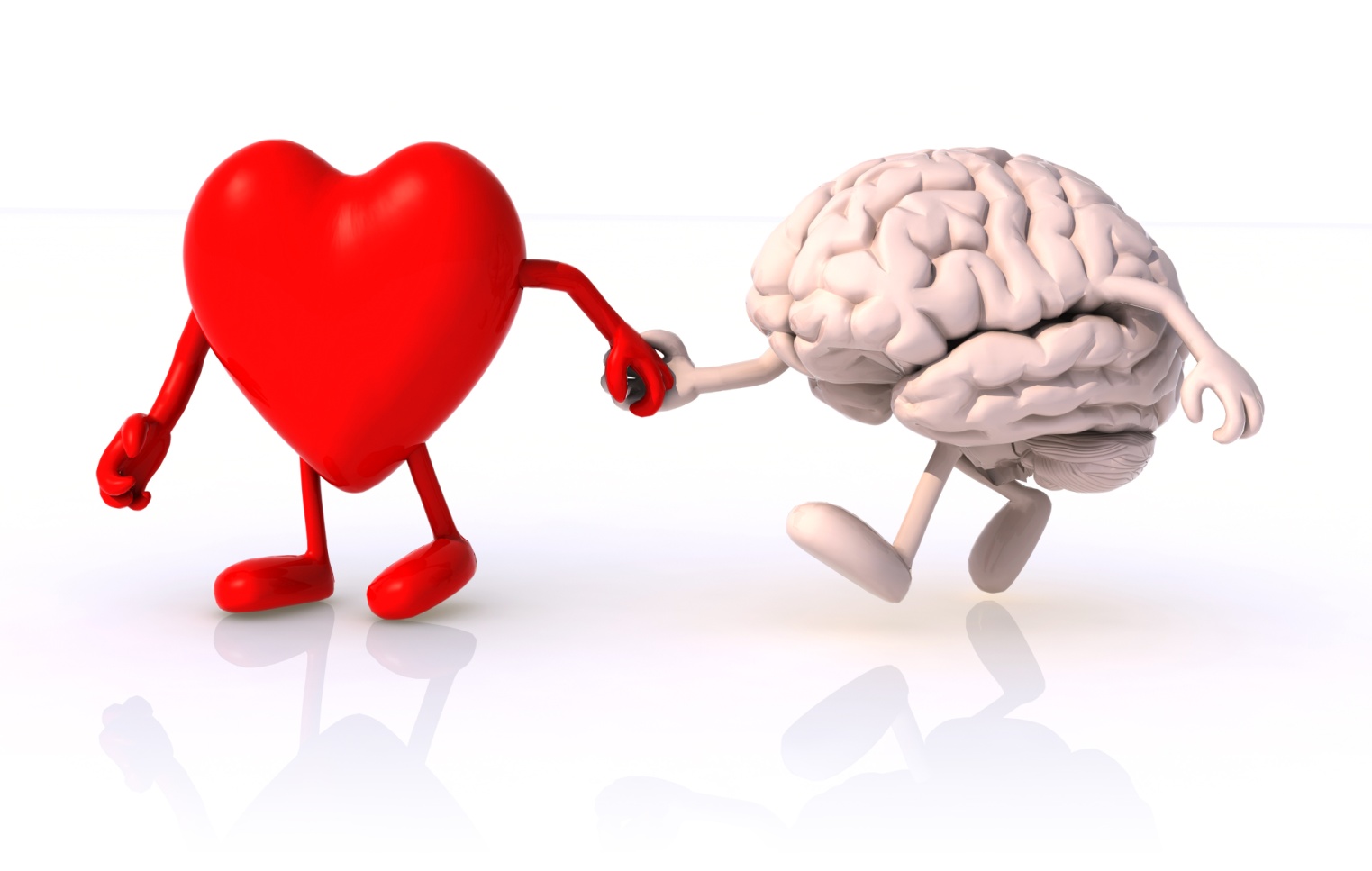 Teen Lock-In 2015Friday May 8thTime: 7:30pm-1:00amStart @ Fellowship Baptist of DublinEnd @ Skate Zone 71Speaker: Tara Winter (Cedarville University)Cost: $22 if pre-registered by Friday May 1st or $25 at the door*Teens MUST be present at the rally at Fellowship Baptist to attend SkateZone 71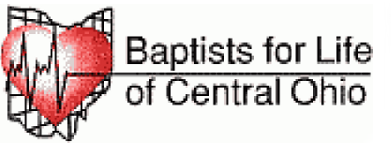 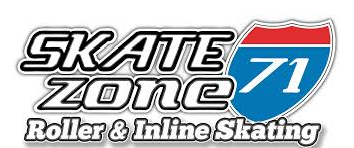 